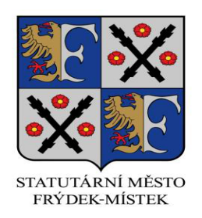 PODMÍNKY DOTAČNÍHO PROGRAMU „PODPORA A ROZVOJ KULTURNÍCH AKTIVIT 
VE MĚSTĚ FRÝDEK-MÍSTEK NA ROK 2022“I. Název dotačního programu„Podpora a rozvoj kulturních aktivit ve městě Frýdek-Místek na rok 2022“ (dále jen „program“).II. Vyhlašovatel programu, poskytovatel dotaceVyhlašovatelem programu a poskytovatelem dotace je statutární město Frýdek-Místek (dále jen „město“), 
se sídlem Radniční 1148, Frýdek, 738 01 Frýdek-Místek, IČ: 00296643.III. Účel, na který mohou být peněžní prostředky poskytnuty:Finanční prostředky mohou být poskytnuty na podporu celoroční kulturní činnosti žadatelů nebo podporu jednotlivých kulturních akcí a projektů, jako např.: koncerty, festivaly, výstavy a jiné kulturní projekty, divadelní 
a taneční činnosti, literární projekty, akce k výročím, publikační a vydavatelská činnost kulturního charakteru 
a další (dále jen projekt).  Program podpory a rozvoje kulturních aktivit je realizován ve formě neinvestičních účelových dotací poskytovaných v samostatné působnosti podle zákona č. 128/2000 Sb., o obcích (obecní zřízení), ve znění pozdějších předpisů a zákona č. 250/2000 Sb., o rozpočtových pravidlech územních rozpočtů, ve znění pozdějších předpisů. Finanční prostředky poskytnuté v rámci tohoto programu jsou rozpočtovými prostředky města a jejich poskytování vychází z programu, ze znění příslušné smlouvy o poskytnutí dotace a z platné právních úpravy 
v příslušných právních předpisech. Dle programu se poskytuje výhradně provozní podpora, investiční podpora není poskytována. Finanční prostředky nelze použít na mzdy a platy (lze použít na odměny z dohod o provedení práce nebo pracovní činnosti a honoráře), dary, stavební a jiné investice.IV. Důvody podpory stanoveného účeluCílem programu je systematická podpora kulturních aktivit ve městě za účelem rozvoje nabídky kulturního života pro občany města. V. Předpokládaný celkový objem peněžních prostředků vyčleněných v rozpočtu na podporu stanoveného účeluPředpokládaný objem finančních prostředků na podporu kulturních aktivit na rok 2022 je stanoven 
ve výši 5.800.000 Kč. Poskytnutí dotací a jejich konečná výše jsou podmíněny schválením finančních prostředků v rozpočtu města na rok 2022 Zastupitelstvem města Frýdku-Místku.VI. Výše dotace a výkonová kritéria pro její stanoveníMaximální výše dotace je 800.000 Kč. Minimální výše dotace není stanovena. Kritérií pro stanovení výše dotace jsou:velikost cílové skupiny, kvalita a umělecká hodnota záměru,vzdělávací a společensko-sociální zaměření záměru,přiměřenost, účelnost a hospodárnost projektu,připravenost projektu,vykázané výsledky v dosavadní činnosti žadatele.VII. Vymezení okruhu žadatelůŽadatelem může být kterákoliv plně svéprávná fyzická osoba nebo právnická osoba, bez ohledu na státní příslušnost, bydliště či sídlo, jejíž podporovaný projekt bude realizován na území města nebo mimo území města 
s tím, že výstupy podporovaného projektu musí být využity na území města anebo prezentuje město v rámci České republiky či zahraničí.O dotaci nemohou žádat právnické osoby v likvidaci a osoby, vůči nimž je vedeno insolvenční řízení.O dotaci nemohou žádat politické strany a politická hnutí podle zákona č. 424/1991 Sb., a sdružování v politických stranách a v politických hnutích a příspěvkové organizace zřízené městem.VIII.  Lhůty pro podání žádostiŘádně vyplněná žádost o poskytnutí dotace, jejíž vzor je přílohou č. 1 tohoto programu, se všemi přílohami musí být doručena osobně nebo prostřednictvím poskytovatele poštovních služeb na podatelnu Magistrátu města Frýdku-Místku, anebo elektronicky do datové schránky města, ID datové schránky: w4wbu9s, a to v termínech: 
a) od 1. 10. 2021 do 31. 10. 2021,b) od 1. 11. 2021 do 31. 12. 2021,c) od 1. 1. 2022 do 30. 4. 2022. Lhůta je zachována, pokud byla zásilka s žádostí podána nejpozději poslední den lhůty k přepravě 
u poskytovatele poštovních služeb.IX. Formální kritéria pro hodnocení žádostižádost nesmí být v rozporu s tímto programem,žádost nesmí být podána jakýmkoli jiným způsobem (např. faxem nebo pouze e-mailem) nebo být doručena na jinou adresu,žádost musí být podána v daném termínu pro předložení žádosti,žádost musí být podána na patřičném formuláři, doplněna všemi požadovanými informacemi, podepsána všemi oprávněnými osobami a doložena všemi povinnými přílohami,žadatel nesmí mít k termínu podání žádosti vůči městu neuhrazené finanční závazky po lhůtě splatnosti,žádost nesmí být podána na spolufinancování z jiné veřejné finanční podpory poskytnuté městem.V případě porušení některého z kritérií bude žádost vyřazena a nebude posuzována.X. Lhůta pro rozhodnutí o žádostiO žádostech podaných v prvním termínu, rozhodne Zastupitelstvo města Frýdku-Místku na svém zasedání nejpozději do 31. 12. 2021 na základě návrhu kulturní komise Rady města Frýdku-Místku a doporučení Rady města Frýdku-Místku.O žádostech podaných v druhém termínu, rozhodne Zastupitelstvo města Frýdku-Místku na svém zasedání nejpozději do 31. 3. 2022 na základě návrhu kulturní komise Rady města Frýdku-Místku a doporučení Rady města Frýdku-Místku. O žádostech podaných v třetím termínu, rozhodne Zastupitelstvo města Frýdku-Místku na svém zasedání nejpozději do 30. 6. 2022 na základě návrhu kulturní komise Rady města Frýdku-Místku a doporučení Rady města Frýdku-Místku. XI. Podmínky pro poskytnutí dotacePodmínkou pro poskytnutí dotace je splnění a dodržení všech bodů tohoto programu. Dotace slouží výhradně 
ke krytí předem definovaných nákladů. Maximální výše poskytnuté dotace je 80 % provozních nákladů projektu dle položkového rozpočtu, který je povinnou přílohou žádosti. Z tohoto pravidla může být v odůvodněných případech udělena výjimka.Konkrétní podmínky poskytnutí dotace budou uvedeny ve smlouvě o poskytnutí neinvestiční dotace. Finanční vypořádání dotace musí být provedeno na tiskopise, který je přílohou č. 2 tohoto programu.Příjemce je povinen při propagaci podpořeného projektu splnit povinnou publicitu stanovenou ve smlouvě 
o poskytnutí dotace, zejména užívat logo statutárního města Frýdku-Místku a informovat o poskytnuté dotaci 
a dále umožnit bezplatnou účast zástupců města na akci či aktivitě v rámci podpořeného projektu (netýká se dotace na celoroční činnost), a to zasláním pozvánky v dostatečném předstihu před termínem konání akce či aktivity.Neposkytnutí dotace je vždy odůvodněno. Na poskytnutí dotace není právní nárok.XII. Závěrečná ustanoveníTento program byl schválen Radou města Frýdku-Místku na její 85. schůzi dne 24. srpna 2021.XIII. PřílohyPříloha č. 1   Tiskopis žádosti o poskytnutí dotacePříloha č. 2   Tiskopis vyúčtování dotace Kontaktní osoba: Ing. Jitka Kališová, Odbor školství, kultury, mládeže a tělovýchovy, Magistrát města Frýdku-Místku, Radniční 1148, 738 01 Frýdek-Místek, tel. 558 609 202, e-mail: kalisova.jitka@frydekmistek.cz